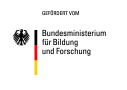 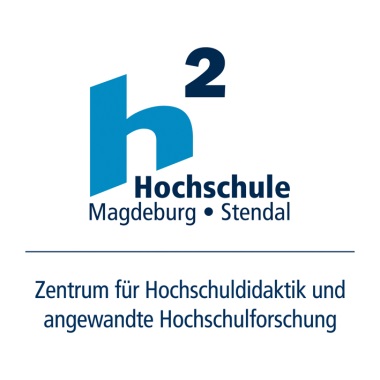 KomFö 20161. Projekttitel 2. Kurze Beschreibung des Projektes3. Didaktische Einordnung4. ZielgruppeWo ist das Projekt verankert?4. ZielgruppeWo ist das Projekt verankert?FB/Studiengang5. Was ist das Ziel?Welcher Problembereich soll verbessert werden?6. Was konkret wird entwickelt?Welche Produkte liegen am Ende des Projekts vor?7. Welche Ergebnisse werden erwartet?8. Wie wird die Nachhaltigkeit des Projekts gesichert?9. Beantragte finanzielle MittelWerkvertrag und/oder studentischer Hilfskraftvertrag9. Kontakt(verantwortlicher Lehrender der Hochschule Magdeburg-Stendal)9. Kontakt(verantwortlicher Lehrender der Hochschule Magdeburg-Stendal)TitelVorname und NameFachbereich / InstitutE-Mail